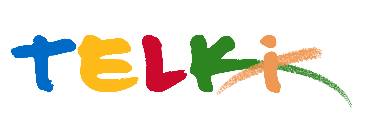 Telki Község Önkormányzata2089 Telki, Petőfi u.1.Telefon: (06) 26 920 801E-mail: hivatal@telki.huwww.telki.huELŐTERJESZTÉS A KÉPVISELŐ-TESTÜLET 2024. február 26.-i rendkivüli ülésére Napirend tárgya: Telki Muskátli utca dobogó, járdák, parkolók, csapadékvíz elvezetés és gyalogátkelőhelyek tervezése, engedélyezése tárgyú feladatok ellátására beérkezett ajánlatok értékeléseA napirendet tárgyaló ülés dátuma: 			2024. 02.26. A napirendet tárgyaló ülés: 				Pénzügyi Bizottság, Képviselő-testület Előterjesztő: 						Deltai Károly polgármesterAz előterjesztést készítette: 				dr. Lack Mónika jegyző		 A napirendet tárgyaló ülés típusa: 			nyílt / zárt A napirendet tárgyaló ülés típusa:			rendes / rendkívüliA határozat elfogadásához szükséges többség típusát: egyszerű / minősített A szavazás módja: 					nyílt / titkos 1.Előzmények, különösen az adott tárgykörben hozott korábbi testületi döntések és azok végrehajtásának állása: - 2. Jogszabályi hivatkozások: ---3.Költségkihatások és egyéb szükséges feltételeket, illetve megteremtésük javasolt forrásai:----4. Tényállás bemutatása: Telki község önkormányzat képviselő-testülete 1/2024. (II.13.) számú önkormányzati rendeletével elfogadta Telki község Önkormányzat 2024.évi költségvetését.A költségvetés beruházási céljai között szerepel a Telki Muskátli utca járda és parkoló építése. A járda és parkoló építés engedély köteles, engedélyező hatóság. A közbeszerzési értékhatárt el nem érő beszerzések lebonyolításáról szóló 105/2022.(IX.14.) önkormányzati határozattal elfogadott Telki község Önkormányzatának a Telki Község Önkormányzata, Telki Polgármesteri Hivatal, Telki Zöldmanó Óvoda és a Kodolányi János Közösségi Ház és könyvtár beszerzési szabályzata alapján az érintett tervezési munkára a Polgármesteri Hivatal azonos műszaki tartalom mellett három ajánlattevőt megkeresve ajánlatot kért be  a Telki Muskátli utca dobogó, járdák, parkolók, csapadékvíz elvezetés és gyalogátkelőhelyek tervezése, engedélyezése tárgyában.Az ajánlatkérésre mindhárom ajánlattevőtől érkezett ajánlat, melyet a bíráló bizottság megvizsgált és kiértékelt. A beérkezett pályázatok értékelése megtörtént. ( értékelési jegyzőkönyvek csatolva )A bizottság megállapította, hogy mindhárom ajánlattevő pályázata érvényes.Beérkezett pályázatok értékelési szempontja a legkedvezőbb ajánlati ár meghatározása. Telki, 2024. február 20.Deltai KárolypolgármesterHatározati javaslatTelki község Önkormányzat Képviselő-testülete/2024 ( II.   .) számú önkormányzati határozatTelki Muskátli utca dobogó, járdák, parkolók, csapadékvíz elvezetés és gyalogátkelőhelyek tervezése, engedélyezése tárgyú feladatok ellátására beérkezett ajánlatok értékeléseTelki község Önkormányzat képviselő-testülete a Telki Muskátli utca dobogó, járdák, parkolók, csapadékvíz elvezetés és gyalogátkelőhelyek tervezése, engedélyezése tárgyú feladatok ellátására vonatkozóan érkezett ajánlatok értékelése tárgyában úgy határozott, hogy a legkedvezőbb ajánlatot tevő Groszway Bt. ( 8000 Székesfehérvár, Ad Endre utca 26. ) ajánlatevő ajánlata a legkedvezőbb, ezért a Groszway Bt ajánlattevőt hirdeti ki nyertes ajánlattevőnek .Felhatalmazza a polgármester a nyertes ajánlattevővel a 2.695.000.- Ft ( 0% Áfa ) ajánlati ár mellett a tervezési szerződés aláírására.Határidő: azonnalFelelős: polgármesterSorsz.Pályázó szervezet megnevezésePályázó szervezet székhelyeAjánlati ár1.Groszway Bt.8000 Székesfehérvár, Ad Endre utca 26.2.695.000.- Ft ( 0% Áfa)2.Pálffy György	E.V.8142 Úrhida, Újszőlők út 52.2.880.000 .- Ft( 0% Áfa)3.Regia Plan	Kft.8000 Székesfehérvár, Csere es köz 4. X/64.2.900.000.- ( + 25 % Áfa )